Работа спорт.клуба  «Чемпион»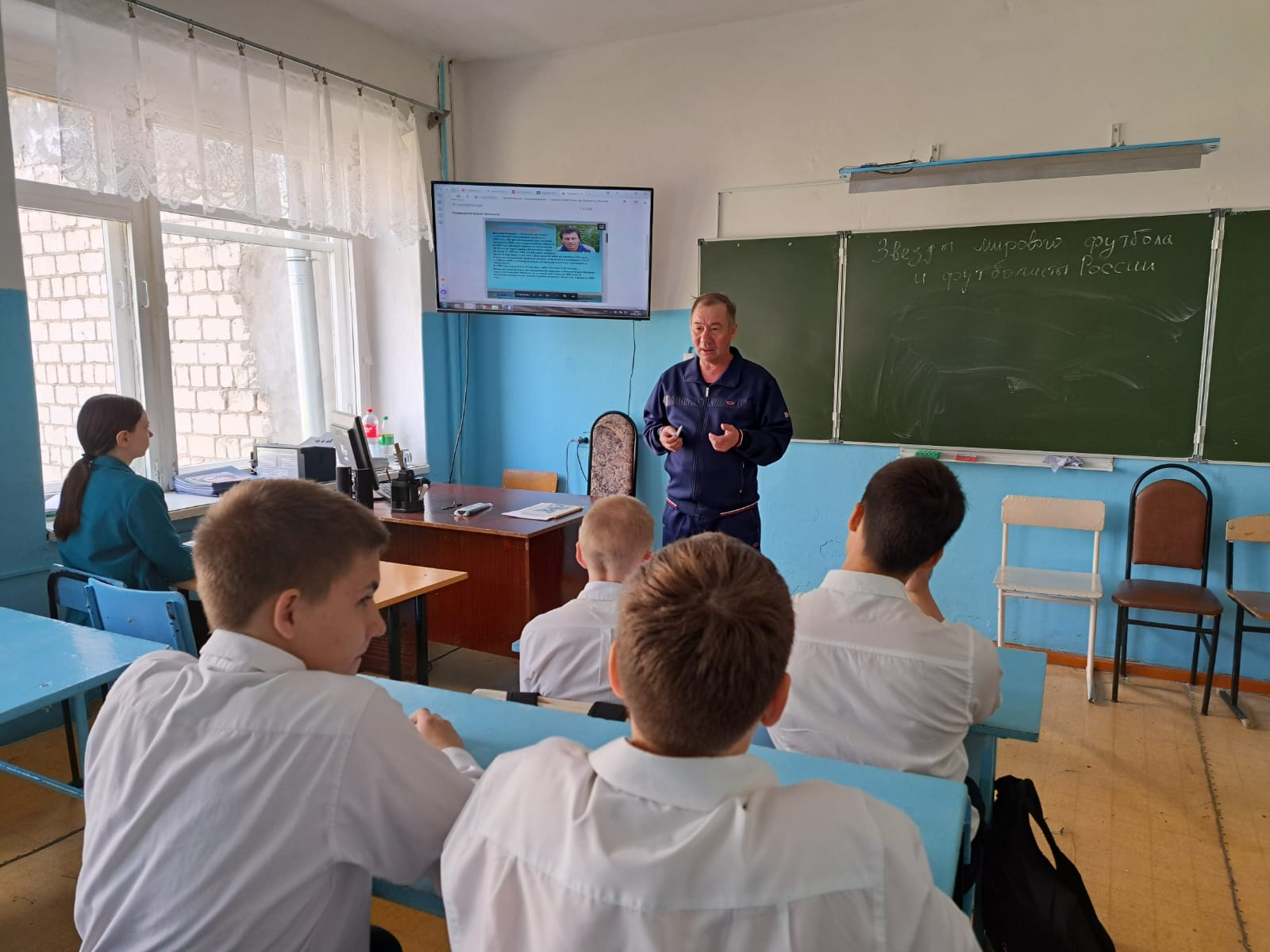 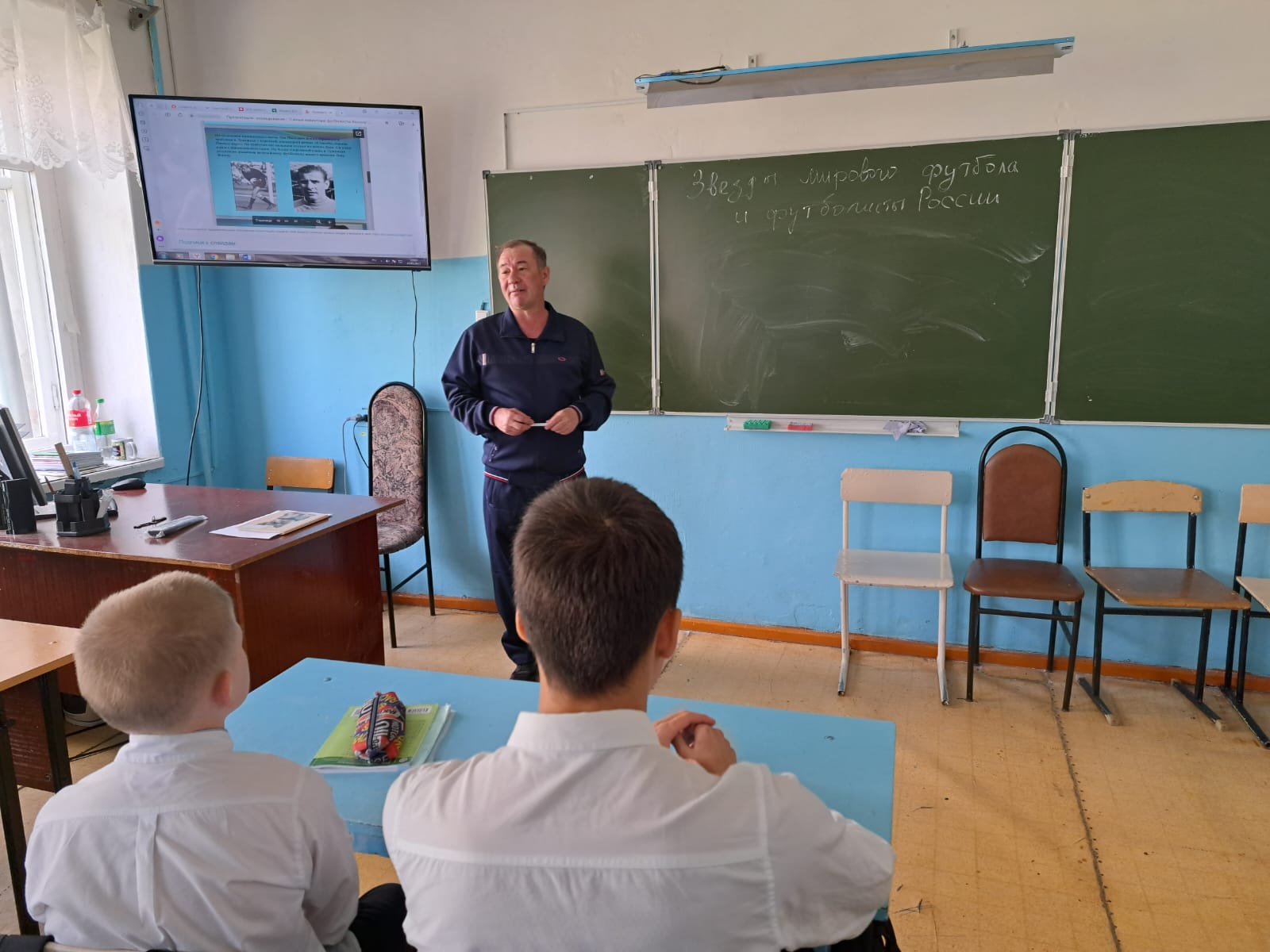 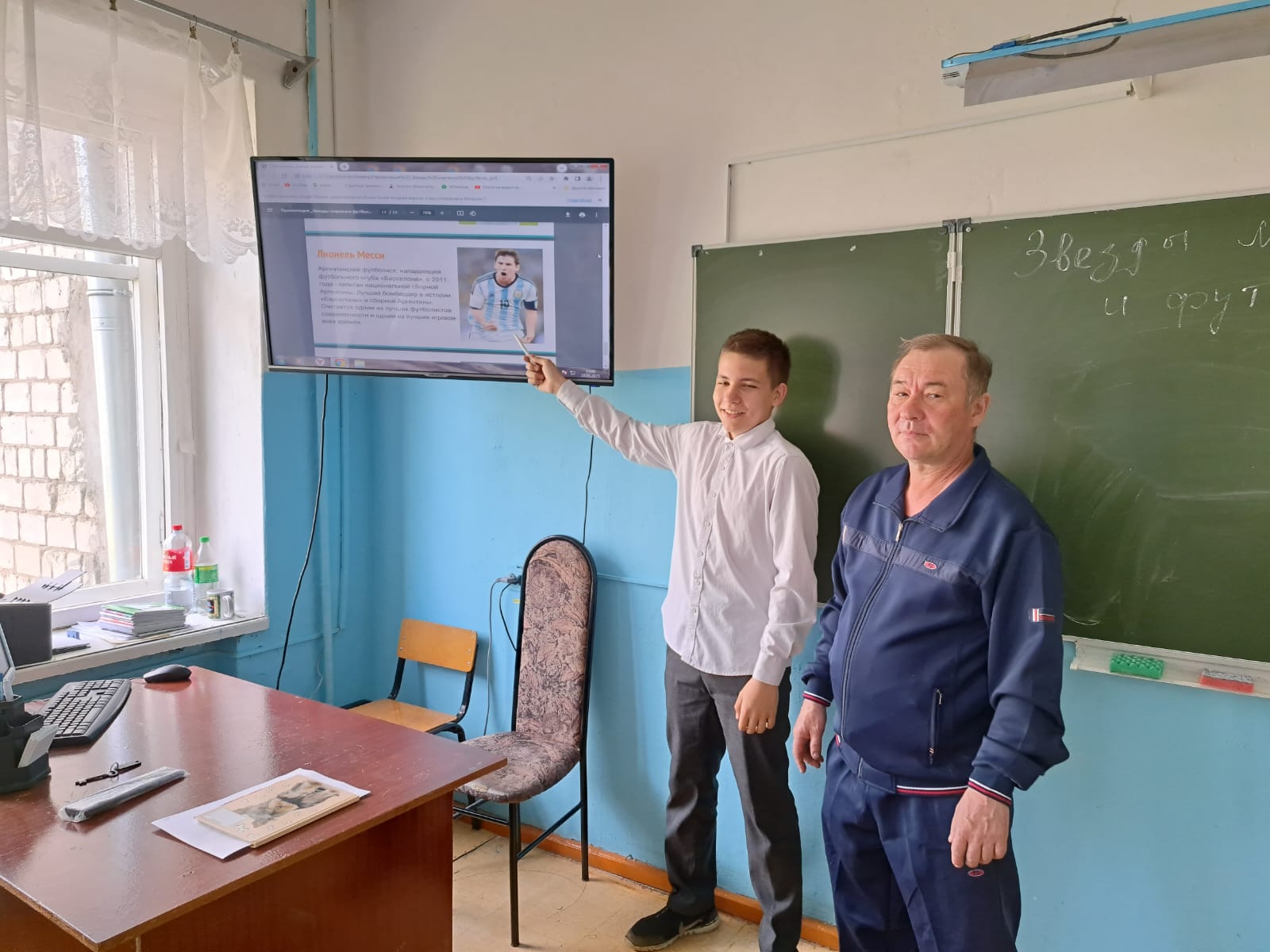 